Как бросить пить навсегдаАлкогольная зависимость. Именно так звучит диагноз, обозначающий болезненную тягу к потреблению спиртсодержащих напитков. И для многих он звучит как приговор. Но действительно ли все так трагично? Неужели нельзя помочь зависимому человеку бросать пить алкоголь? И можно ли бросить его навсегда, до конца своих дней? К сожалению, на все эти вопросы нет однозначного ответа. Рассказывая алкоголикам об их проблеме, легче всего объяснять им жизнь в данной ситуации через призму соматических недугов. По нашему мнению, алкоголизм сродни хронической вялотекущей болезни с пожизненным течением. Его можно сравнить с диабетом, раком, пороком сердца. Нет, дело не в том, что при алкоголизме человек будет испытывать те же симптомы, что и при этих недугах. Дело в самом характере болезни. Как известно, бывших алкоголиков не бывает, как не бывает бывших диабетиков, сердечников или носителей вируса ВИЧ. Люди с такими болезнями на протяжении всей своей жизни пользуются поддерживающей терапией. Режим, лекарства, диета, сан.-кур. лечение позволяют им обуздать и сдерживать свой недуг. При этом люди продолжают жить полноценной личной и общественной жизнью, не выбывая из социума. Так же и алкоголик может пройти реабилитацию и дать себе шанс начать жить долгой трезвой жизнью.Как бросить пить навсегда, наверное, не знает никто на этой Земле. Если бы кому-то был известен такой способ или метод, этот человек давно находился бы в списке «Форбс». Наши специалисты знают, как попробовать это сделать. Приглашая  на психологическую реабилитацию в центры «Версио», мы даем шанс на начало трезвой жизни. Длительная ремиссия может перерасти в годы и десятилетия без рюмки. Все будет зависеть только от самого реабилитанта. А мы окажем ему всемерную поддержку на пути выздоровления, проведя психологические консультации и ресоциализацию после выписки из центра.Звоните сегодня! Не ждите, пока состояние вашего родного человека достигнет критической отметки. Чем раньше мы вместе найдем слова убеждения для алкоголика, тем легче будет ему подарить шанс на полное выздоровление.Н2 Как бросить пить навсегда с помощью родственников и близкихПьянство сына, запои дочери, постоянные попойки мужа с друзьями. Кто может спокойно все это выдержать? Родственники алкоголиков обречены нести тяжелое бремя социальных, материальных, психологических проблем. К ним добавляются трудности со здоровьем. Алкогольная зависимость не является трагедией только одного, отдельно взятого человека. Он вовлекает в нее окружающих, создавая фон для развития созависимости.Многие из них пытаются уговаривать своих родных «завязать». Но практика работы специалистов наших центров знает только единичные примеры самостоятельного выхода из алкогольного пике. Психологические проблемы, всегда лежащие в основе развития алкоголизма – тяжкий груз. И с ними не справляется абсолютное большинство алкоголиков. Чтобы муж бросил пить навсегда, жены прибегают к различным альтернативным методам борьбы с алкоголизмом. В ход идут заговоры от целительниц, травки от знахарей, амулеты от шаманов и «наговоренная водичка» от магов с «дипломами». Быть может для кого-то эти методы и становятся помощью. Вероятно, они срабатывают на уровне плацебо, пустышки. Но они не справляются с глубинными причинами алкоголизма, без устранения которых о прекращении тяги к алкоголю нет и речи.Отзывы родственников о проблеме алкогольной зависимости приведены нами как пример действенной помощи близких алкоголику. Перейдя по этой ссылке вы от первого лица узнаете о тяжелых переживаниях матери зависимого. Быть может ситуация этой женщины покажется вам схожей с вашей нынешней жизнью. Но она смогла найти выход из нее, поместив сына на реабилитацию в наш центр. Возьмите и вы с нее пример и уговорите своего родного человека на лечение алкоголизма у профессионалов.Ваш близкий человек опять ушел в запой? Не боитесь, что рано или поздно он из него не выберется? Стоит ли испытывать судьбу и вот так заигрывать с ней? Не проще ли протянуть руку помощи сыну, брату, дочери, мужу и подарить ему шанс на выздоровление? Позвоните нам сегодня! Мы принимаем звонки круглосуточно. Наши контакты ускорят встречу и исключат риски тяжелых проблем для здоровья вашего близкого. Давайте вместе найдем для него слова, после которых он согласится на трудный, но результативный путь реабилитации в нашем центре.Н2 Реабилитационные центры Версио. Место, где знают, как бросить пить навсегдаРаботая не первый год в сфере психологического восстановления зависимых, наша организация сумела добиться профессионального признания. С нами сотрудничают лучшие психологи, аддиктологи, специалисты в области групповой и индивидуальной психотерапии, арт-терапевты, инструкторы в области йоги, медитации, спорта. Их труд дополняет проведение апробированной и заслужившей хорошие отклики программы «Двенадцати шагов». Она доказала свою эффективность, оставив далеко позади по популярности кодирование от алкоголя. Эта запретительная шоковая методика давно уже показала свою малую результативность. Среди наших резидентов немало попробовавших этот метод и через некоторое время опять возвращавшихся к рюмке.Хочу бросить пить. Нам всегда радостно слышать эти слова от обращающихся за консультациями. Мы помогаем им в этом, проводя комплексную терапию этого недуга. Она будет заключаться в обязательной деинтоксикации, психологическом восстановлении, в процедуре достижения ремиссии, ресоциализации. На фазе начала лечения, когда требуется интервенция с получением разрешения на терапию от зависимого, мы привлекаем родственников. Их поддержка, просьбы и авторитет помогают добиваться добровольного согласия на проведение анонимной терапии алкоголизма на базе наших центров.Кстати, они заслуживают отдельного разговора. Наши филиалы появляются в различных регионах страны. Мы становимся ближе к зависимым, помогая им избежать дополнительных трат на дорогу. Недавно мы даже окрыли свой центр за рубежом. На территории терапевтических сообществ  внедрен строгий распорядок дня при комфортабельном режиме пребывания больных.К их услугам различные варианты размещения, возможность заниматься спортивными играми на свежем воздухе, полноценное питание, всесторонняя помощь специалистов. Кстати, их работа поддерживается участниками волонтерского движения и консультантами. Многие из них сами прошли через кошмар пагубных пристрастий. И закончился он для них в наши центрах, во время реабилитации. Эти люди оказывают всестороннюю поддержку вновь прибывшим резидентам, делятся своим опытом, помогают им осознать себя в проблеме.Терапия наркомании, алкоголизма и игромании проводится нами конфиденциально. Человек может сколь угодно долгое время находится на территории центров анонимно. Окончанием терапии становится достижение длительной и стойкой ремиссии.Н2 Алкоголизм и проблемы со здоровьемБрошу пить навсегда. Какое хорошее желание. И как трудно его претворять в жизнь, особенно если стаж употребления большой. Длительное потребление спиртных напитков негативным образом сказывает на работе и функциях всех без исключения органов и систем человека. Этанол не действует избирательно. Он губит все. Причем ему все равно, кто его пьет, бизнесмен или люмпен, подросток или убеленный сединами мужчина.В ряду соматических проблем от принятия алкоголя стоят:Болезни ЖКТ. Кожные болезни.Инфекционные недуги, включая и ИППП.Инфицирование ВИЧ.Нарушения работы сердечнососудистой системы и легких.Нарушения функционирования опорно-двигательного аппарата, связанные с проблемами нервной деятельности (параличи, парезы, нередко вызванные инсультами).Расстройства высшей мозговой деятельности.Нередко этот букет заболеваний приводит к развитию инвалидизации. За короткое время употребления спиртного недавно цветущий человек превращается в старика. Ему уже трудно жить прежней жизнью, определять свое место в социуме, быть достойным гражданином здорового общества.Согласитесь, что мы привели немалый список недугов. Пусть они станут той причиной, из-за которой вы бросите употреблять алкоголь. В нашей практике немало обращений алкоголиков и наркоманов с большим стажем. И у каждого, без исключения есть целый букет сопутствующих соматических заболеваний. Большинство из них протекает в хронической форме, ухудшая качество жизни резидентов реб.центров «Версио».Мы, со своей стороны, как можем, поддерживаем таких реабилитантов и помогаем им справиться с болезнями. Но важно понимать, что человеческое здоровье величина непостоянная. Рано или поздно оно заканчивается, и медицина оказывается бессильной.Мы знаем, как бросить пить женщине, мужчине, подростку. Мы знаем, как уговорить их на проведение реабилитации и привлечь к этому процессу родственников. Мы умеем находить причину проблемы и устранять ее, формируя здоровые психологические установки у зависимых.Звоните нам уже сегодня, не дожидаясь критического состояния для алкоголика. Вместе мы найдем тот путь, который приведет человека к здоровой и трезвой жизни. Отзывы о нашей работе помогут быстрее принять решение о начале реабилитации в наших центрах.Заканчивая рассказывать о нашем богатом опыте терапии алкоголизма, хотели бы подытожить. Бросить пить реально. А вот навсегда или нет будет всецело зависеть от вас. Настоятельно не рекомендуем начинать прошедшим лечение принимать «терапевтические» дозы алкоголя. Думать о том, что «от трех капель мне ничего не будет» вы не должны! Не должны, если не хотите чтобы повторился алкогольный кошмар со всеми вытекающими из него проблемами.Вы как настоящий хозяин своей судьбы вольны ею распоряжаться. И только от ваших решений будет зависеть длительность ремиссии. Не советуем испытывать на прочность свой организм, он не железный и может опять дать сбой, вводя вас в новое алкогольное пике.Настройтесь на новую трезвую жизнь с нашей помощью. Победите в себе желание эйфории, научитесь жить по-другому. Тем более, что у вас есть для этого возможность и тогда ваша ремиссия может продлиться всю жизнь. Еще раз повторяем, что все будет зависеть о вас и ваших установок на трезвость.Мы знаем массу примеров наших резидентов, живущих долгой трезвой жизнью. Они не помышляют более об алкоголе, не желая повтора всех тех бед и трудностей, что привели их к реабилитации. Что мешает вам повторить их опыт? Ничего!Скорее наше эмоциональное заключение больше касается тех, кто уже закончил реабилитацию и возвращается в социум. Тем же, кто только раздумывает о начале своей терапии, мы советуем ее начинать. И начинать сегодня, чтобы потом не было поздно.Наш опыт вам в помощь!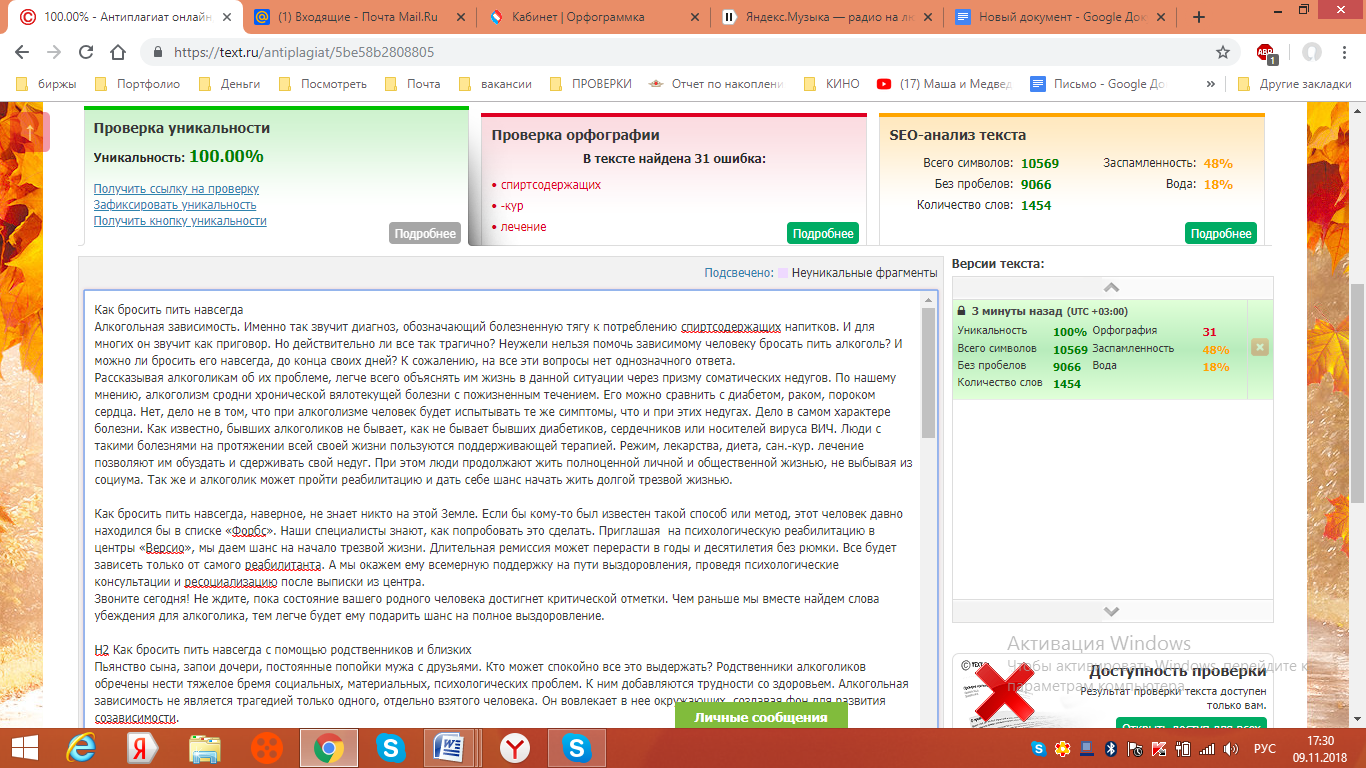 